Träningar HÖSTEN 2023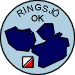 Vid varje träning finns tre-fyra banor av olika svårighet och längd, på orienteringsspråk kallade grön, vit, gul och orange. Vi hoppas att alla ”gamla” ungdomar och föräldrar kommer tillbaka och välkomnar även nya som vill prova på vår härliga idrott. Ingen särskild utrustning behövs. Kläder/skor efter väder och anpassade efter om du går eller springer. För att hitta till träningarna följer du vägvisningen nedan. Orange-vit skärm visar vägen sista biten. Träningen börjar 18.15. Vissa träningar avslutas med korvgrillning.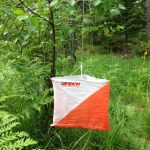 TÄVLINGAR FÖR UNGDOMAR - UNGDOMSSERIEN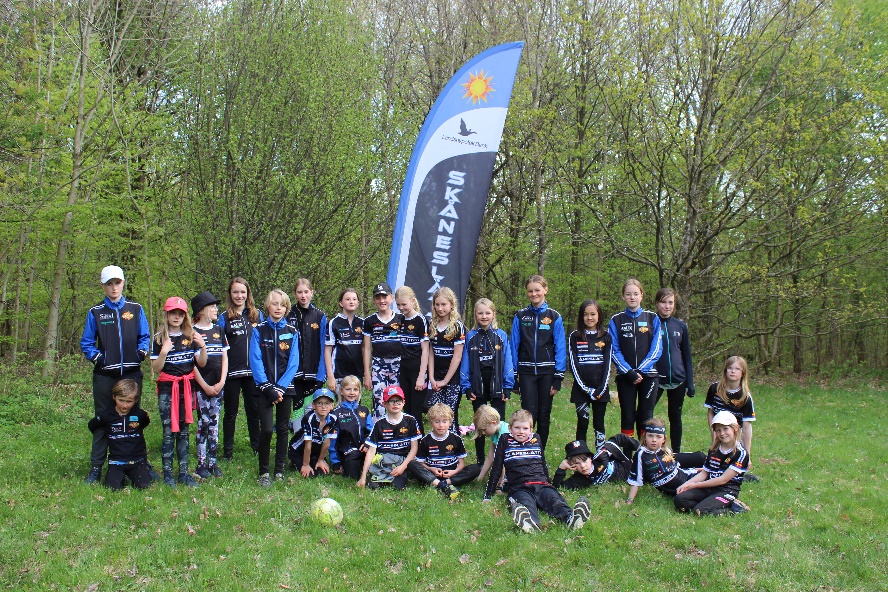 Upplysningar:  Ingmar Ekelöv, 0768 392382       mailto:ungdom@ringsjo.nuHemsida: www.ringsjo.nuDatumSamling - områdeTorsdag 17/8Tjörnarps kyrka  Torsdag 24/8Fogdaröd. Vid starten på motionsslingan, vägvisning från väg 13 mot Hörby.Torsdag 31/8Broslätt. Vägvisning vägen Höör-N.RörumTorsdag 7/9Enevången.  Vägvisning väg 13 mellan Höör och Ludvigsborg.Torsdag 14/9Misseröd, Vägvisning vägen mellan Höör och S.RörumTorsdag 21/9Frostavallen.Torsdag 28/9Sprintträning Höör. Plats meddelas senareDatumSamling - områdeSöndag  27/8 Tyringe https://eventor.orientering.se/Events/Show/39951Lördag  2/9Silva /Rävetofta DM-medel https://eventor.orientering.se/Events/Show/40522Söndag  24/9FK Boken  DM-lång https://eventor.orientering.se/Events/Show/40346Lördagen 30/9Älgots cup-final i Osby, mer info senare.